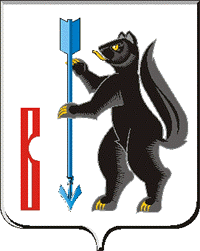 АДМИНИСТРАЦИЯ ГОРОДСКОГО ОКРУГА ВЕРХОТУРСКИЙП О С Т А Н О В Л Е Н И Еот 21.07.2020г. № 507г. Верхотурье  О внесении изменений в постановление Администрации городского округа Верхотурский от 23.03.2020г. № 225 «Об утверждении перечня документов, необходимых для принятия граждан на учет в качестве лиц, имеющих право на предоставление в собственность бесплатно земельных участков для индивидуального жилищного строительства, и порядка ведения очереди граждан, состоящих на учете в качестве лиц, имеющих право на предоставление в собственность бесплатно земельных участков для индивидуального жилищного строительства»В соответствии с постановлением Правительства Свердловской области от 04.06.2020г. № 371-ПП «О внесении изменений в Постановление Правительства Свердловской области от 22.07.2015 N 648-ПП «О реализации статьи 25 Закона Свердловской области от 07 июля 2004 года № 18-ОЗ «Об особенностях регулирования земельных отношений на территории Свердловской области» и признании утратившими силу некоторых постановлений Правительства Свердловской области», руководствуясь Уставом городского округа Верхотурский, ПОСТАНОВЛЯЮ:1. Внести в перечень документов, необходимых для принятия граждан на учет в качестве лиц, имеющих право на предоставление в собственность бесплатно земельных участков для индивидуального жилищного строительства, утвержденный постановлением Администрации городского округа Верхотурский от 23.03.2020г. № 225 «Об утверждении перечня документов, необходимых для принятия граждан на учет в качестве лиц, имеющих право на предоставление в собственность бесплатно земельных участков для индивидуального жилищного строительства, и порядка ведения очереди граждан, состоящих на учете в качестве лиц, имеющих право на предоставление в собственность бесплатно земельных участков для индивидуального жилищного строительства», следующие изменения:подпункты 9 и 10 пункта 1 исключить.2. Внести в порядок ведения очереди граждан, состоящих на учете в качестве лиц, имеющих право на предоставление в собственность бесплатно земельных участков для индивидуального жилищного строительства, утвержденный постановлением Администрации городского округа Верхотурский от 23.03.2020г. № 225 «Об утверждении перечня документов, необходимых для принятия граждан на учет в качестве лиц, имеющих право на предоставление в собственность бесплатно земельных участков для индивидуального жилищного строительства, и порядка ведения очереди граждан, состоящих на учете в качестве лиц, имеющих право на предоставление в собственность бесплатно земельных участков для индивидуального жилищного строительства», следующие изменения:в абзаце втором пункта 3 слова «в подпунктах 8-10» заменить словами «в подпункте 8».3. Опубликовать настоящее постановление в информационном бюллетене «Верхотурская неделя» и разместить его на официальном сайте городского округа Верхотурский.4. Контроль  исполнения настоящего постановления оставляю за собой.И.о. Главы городского округа Верхотурский	                                              Л.Ю. Литовских			                      